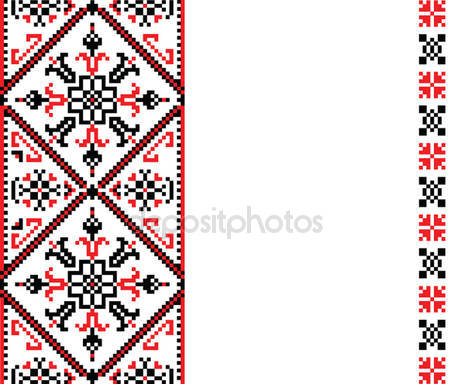 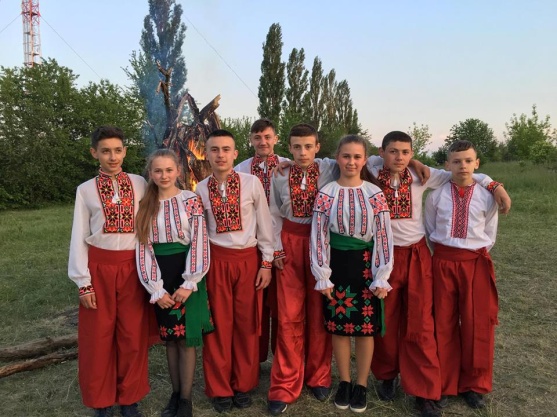  Військово-патріотичне виховання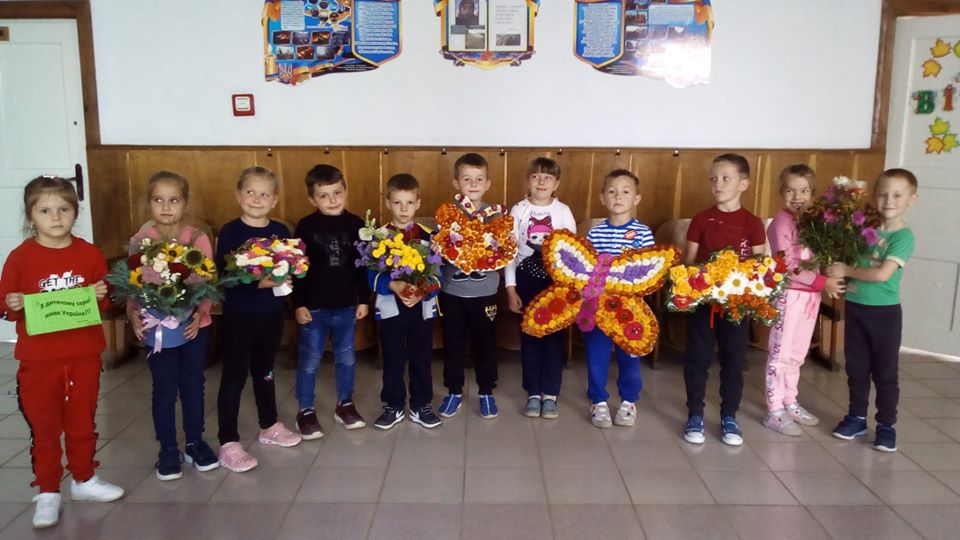     Художньо-естетичне виховання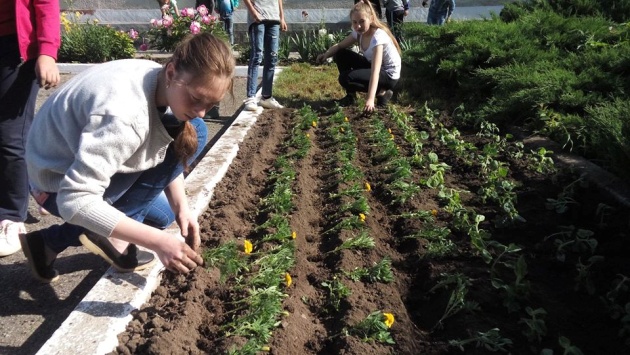                      Екологічне виховання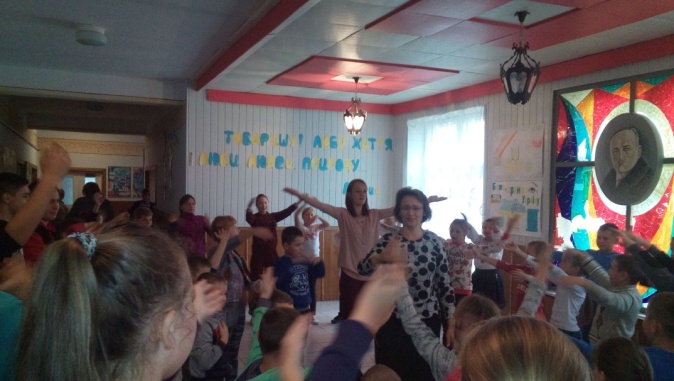 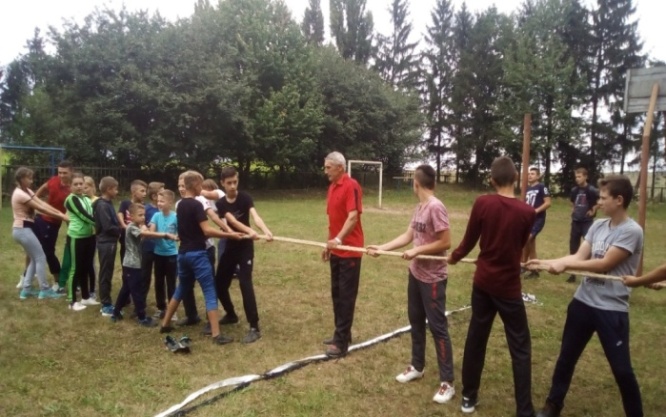 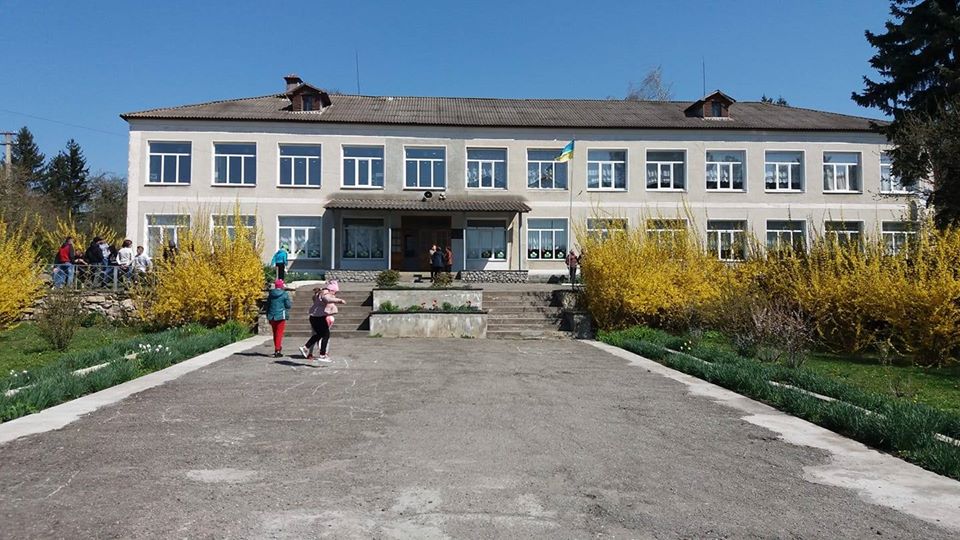                             Фізичне виховання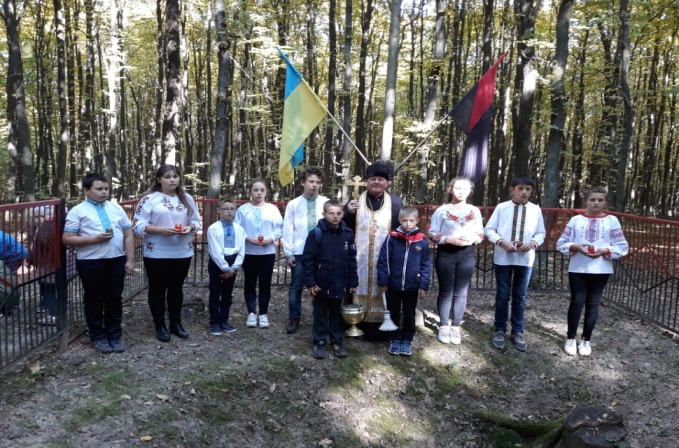                           Духовне вихованняЗагальноосвітня школа І-ІІ ступенівсела КрогулецьЦя школа – єдина святиня,Що варта пісень і поем.Ця школа – добра берегиня,Це казка, в якій ми живем.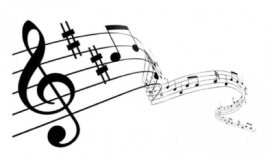                        12 грудня 2019рокуІ тільки той, у кого серце чуле,Хто знає , береже минулеІ вміє шанувать сучасне –Лиш той майбутнє вивершитьПрекрасне!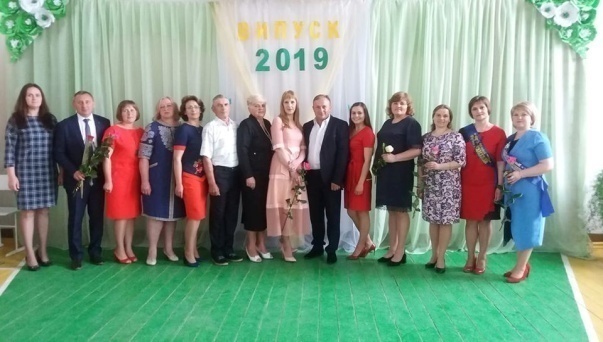 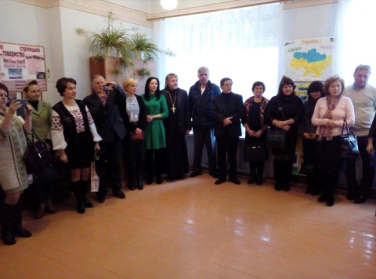 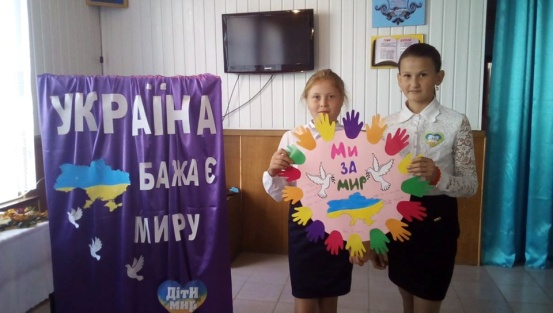                        ПРОБЛЕМА ВИХОВНОЇ                          РОБОТИ ШКОЛИ:Формування патріота і громадянина, національно свідомої, цілісної, гармонійно розвинутої особистості, здатної до адаптації в суспільстві.Вшанування пам’яті героїв УПА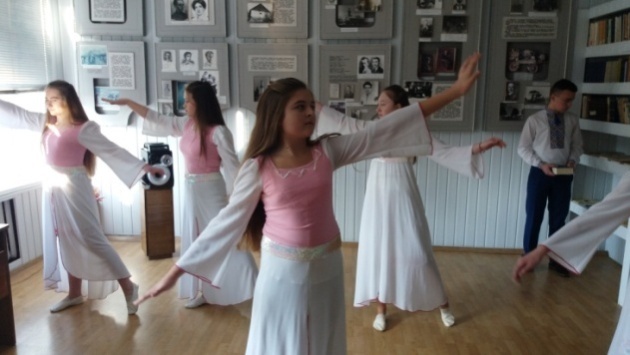 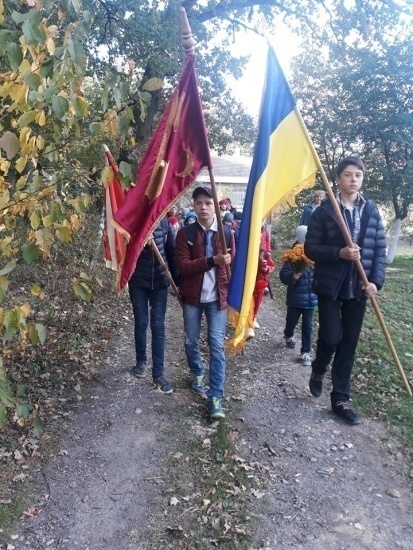 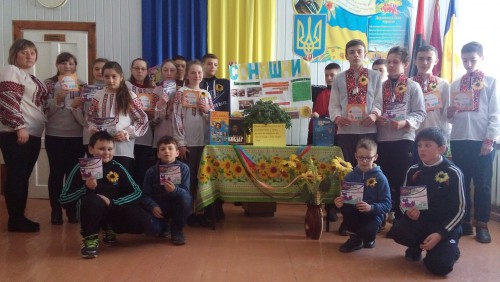 Участь в українознавчій грі Соняшник           На Україну                   линуть                            журавлі…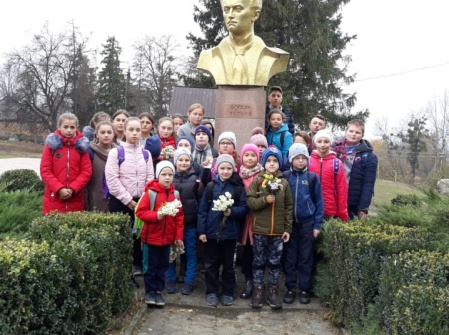 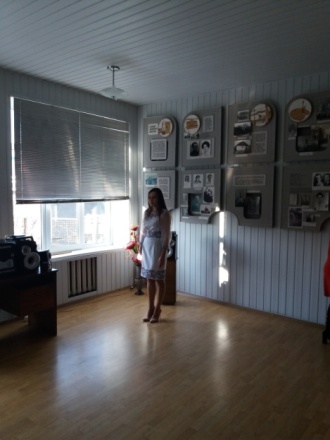 